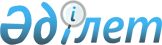 Қазақстан Республикасы Президентінің 2005 жылғы 6 сәуірдегі N 537 өкіміне өзгерістер енгізу туралы
					
			Күшін жойған
			
			
		
					Қазақстан Республикасы Президентінің 2007 жылғы 1 қарашадағы N 166 Өкімі. Күші жойылды - Қазақстан Республикасы Президентінің 2018 жылғы 5 мамырдағы № 681 Жарлығымен
      Ескерту. Күші жойылды - ҚР Президентінің 05.05.2018 № 681 Жарлығымен.
      Қазақстан Республикасының      
      Президенті мен Үкіметі актілерінің  
      жинағында жариялануға тиіс 
      "Республикалық бюджет комиссиясының құрамы туралы" Қазақстан Республикасы Президентінің 2005 жылғы 6 сәуірдегі N 537  өкіміне (Қазақстан Республикасының ПҮАЖ-ы, 2005 ж., N 18, 206-құжат; 2006 ж., N 10, 88-құжат, N 50, 529-құжат; 2007 ж., N 2, 22-құжат, N 13, 146-құжат) мынадай өзгерістер енгізілсін: 
      көрсетілген өкіммен белгіленген Республикалық бюджет комиссиясының құрамына: 
      Шөкеев                 - Қазақстан Республикасы Премьер-Министрінің 
      Өмірзақ Естайұлы         орынбасары, төрағаның орынбасары 
            Комиссия мүшелері: 
      Бобров                 - Қазақстан Республикасы Парламентінің 
      Владимир Яковлевич       Мәжілісі Экономикалық реформа және 
                               өңірлік даму комитетінің төрағасы 
                               (келісім бойынша), 
      Жолдасбаева            - Қазақстан Республикасы Парламентінің 
      Нұрлығайым Шалданқызы    Сенаты Экономикалық және өңірлік саясат 
                               комитетінің төрайымы (келісім бойынша), 
      Қарақұсова             - Қазақстан Республикасы Парламентінің 
      Гүлжан Жанпейісқызы      Мәжілісі Қаржы және бюджет комитетінің 
                               төрайымы (келісім бойынша), 
      Сұлтанов               - Қазақстан Республикасы Экономика және 
      Бақыт Тұрлыханұлы        бюджеттік жоспарлау министрі; 
            болып енгізілсін; 
      "Өтебаев               - Қазақстан Республикасы Парламенті Сенатының 
      Мүсірәлі Смайылұлы       Экономика, қаржы және бюджет комитетінің 
                               төрағасы (келісім бойынша)", 
      "Сапарбаев             - Қазақстан Республикасының Экономика және 
      Бердібек Машбекұлы       бюджеттік жоспарлау вице-министрі" 
            деген жолдар мынадай редакцияда жазылсын: 
      "Өтебаев               - Қазақстан Республикасы Парламентінің Сенаты 
      Мүсірәлі Смайылұлы       Қаржы және бюджет комитетінің төрағасы 
                               (келісім бойынша)", 
      "Сапарбаев             - Қазақстан Республикасы Еңбек және халықты 
      Бердібек Машбекұлы       әлеуметтік қорғау министрі"; 
      көрсетілген Комиссияның құрамынан А.Е.Мусин, В.В.Супрун, И.Д.Меркель, К.Ә.Сағадиев, В.Н.Сухорукова шығарылсын. 
					© 2012. Қазақстан Республикасы Әділет министрлігінің «Қазақстан Республикасының Заңнама және құқықтық ақпарат институты» ШЖҚ РМК
				
Қазақстан Республикасының
Президенті